IDSN 523: User Experience Design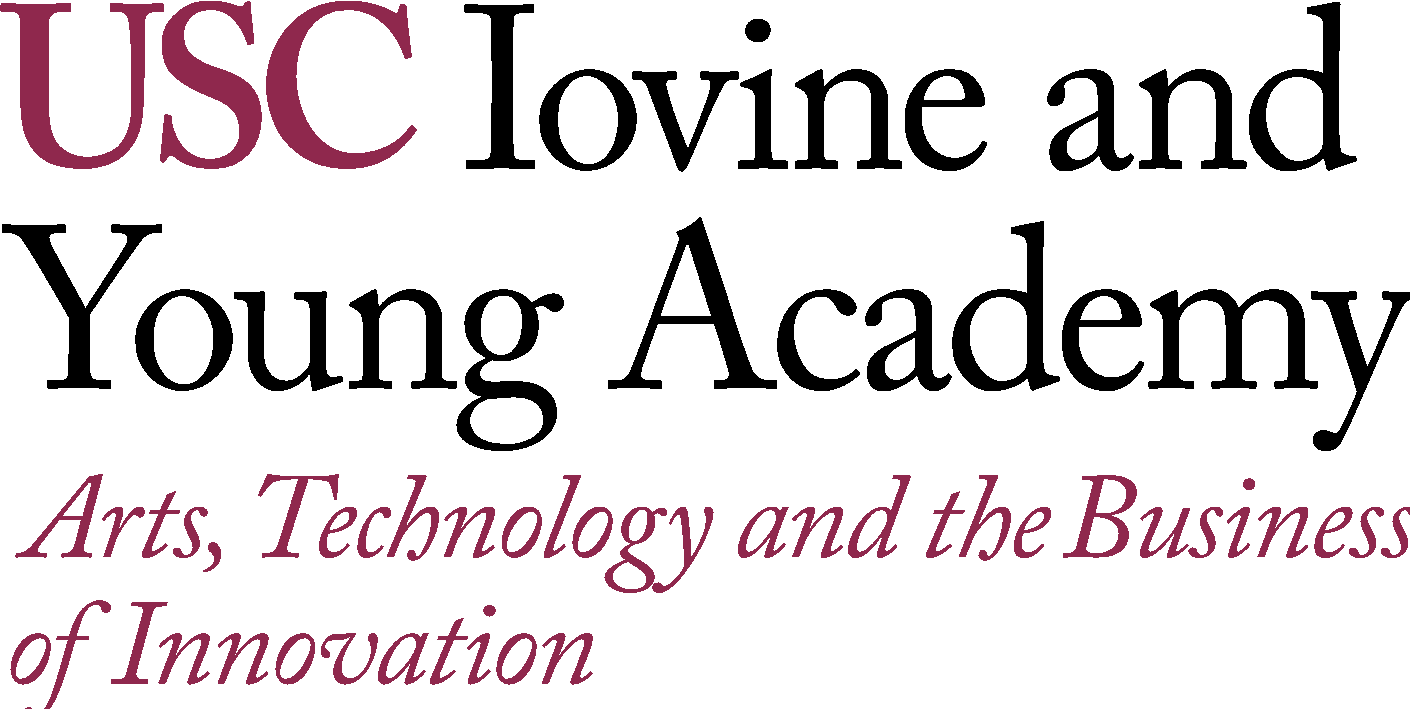 Units: .0Term–Day-Time Location: OnlineInstructors: Chris SwainOffice / Office Hours: Virtual / By AppointmentContact Info: cswain@usc.edu, 310-403-0798IT Help: 2U Student Support  Hours of Service: Available 24/7, 365 days/yearContact Info: studentsupport@iovine-young-online.usc.edu, 1-855-487-3504Course DescriptionThis course provides a comprehensive overview of the user experience design process. Students learn the fundamental methods, concepts and techniques necessary to design useful, functional and delightful mobile and web products. The course focuses on both core theories and concepts as well as hands-on learning experience using the design tool Figma.Key Learning Objectives Through this course students will learn:Principles of what makes quality user experiences – e.g. ones that are useful, usable, enjoyable, and equitableFundamentals of user-centric design and the Design Thinking methodologyTechniques for giving and receiving critique in a design settingState of the art digital tools used in industry for UX design and user testingTechniques for early product ideation that are rooted in testing assumptions with target usersImportance of user research and techniques for effectively identifying, recruiting, and engaging with target usersPrinciples of quality visual communication, visual storytelling, and persuasive presentationPrinciples of information architecture designPrinciples of usability testingUnderstand how UX designers fit into product development teams and the basics of team leadershipApply evaluation results to improve UX designsDetailed Objectives and OutcomesBy the end of the course students should be able to:Design apps and websites hands on using FigmaCreate functioning Design Systems and Components in proper technical format in FigmaProduce UX documentation including wireframes, designs, prototypes, and user flowsUnderstand workflows from Figma to hand-off to coders for apps and websitesNavigate the UX community of practice online with a working knowledge of the tools and techniques used in industryPrerequisite(s): NoneRecommended PreparationStudents are encouraged but not required to get some hands on exposure to Figma via Figma.com. Course NotesGrading type: Letter. Software used in the class will be browser based. Students use personal laptops or computers and connect to course sessions via Zoom.Lecture slides and any supplemental course content will be posted to 2U Digital Campus for use by all students. Any and all announcements for the course will be posted to the Digital Campus.Technological Proficiency and Hardware/Software RequiredStudents must provide their own laptop. The laptop specifications take into consideration that students will be creating, streaming, and downloading audio and video; communicating using video conferencing applications; and creating and storing large multimedia files. Required Readings and Supplementary MaterialsThere are no required textbooks for this class. That said, the following books provide important background, and will be used as reference material:Krug, Steve (2014). Don’t Make Me Think, Revisited: A Common Sense Approach to Web Usability. New Riders. ISBN-10 0321965515Chandler, Carolyn (2013). Adventures in Experience Design. New Riders. ISBN-10 0321934040.Norman, Don (2013). The Design of Everyday Things: Revised and Expanded Edition. Basic Books. ISBN-10 0465050654.Eyal, Nir (2014). Hooked: How to Build Habit-Forming Products. Portfolio. ISBN-10 1591847788.Additional reference material and online reading will be provided in class.Description and Assessment of Assignments Note 1: Regarding grading / assessment: each assignment includes a specification and an assessment rubric. Each rubric defines qualities of work that is: Excellent, Okay, and Not Adequate. These rubrics are provided to enable the instructor to grade subjective submissions with objective rigor. Students are encouraged to study the rubrics and ask any questions about meaning in any column prior to submitting assignments.Note 2: regarding grading of group assignments and the group project: All group members will receive the same grade on these assignments..Grading BreakdownThe weight of the graded material during the semester is listed below:Grading ScaleFinal course grades will be determined using the following scale: Assignment Submission PolicyAll assignments will be submitted digitally. Each assignment specification will include a due date.Late SubmissionsAssignments will be accepted after the deadline with the following grade penalties. Do not ask for extensions; the below are the extensions. Submission in the 24 hours after the deadline			10% deductionSubmission between 24 and 48 hours after the deadline		20% deductionSubmission between 48 hours and 3 days after the deadline	50% deductionSubmission more than 3 days after the deadline			100% deductionKeep copies of all your files and emails until the end of the semester.Grading TimelineInstructors will provide feedback and grading on all deliverables in a timely manner, usually within 48-72 hours following an on-time submission.Correcting a Grading Error or Disputing a GradeIf you don’t inform the instructor of missing or incorrect grades within two weeks of those grades being posted, the grades will be assumed correct. Do not wait until the semester’s end to check or appeal any grades. If you feel a grade merits re-evaluation, you are encouraged, within one week of the instructor providing a grade and initial feedback, to send the instructor a memo in which you request reconsideration. The memo should include a thoughtful and professional explanation of your concerns. Be aware that the re-evaluation process can result in three types of grade adjustments: positive, none, or negative. (Note: Complaints on the date of a graded assignment’s return to you will not be addressed; it is essential to wait one full day prior to raising a concern.)Academy Attendance PolicyThe Academy maintains rigorous academic standards for its students and on-time attendance at all class meetings is expected. Each student will be allowed two excused absences over the course of the semester for which no explanation is required. Students are admonished to not waste excused absences on non-critical issues, and to use them carefully for illness or other issues that may arise unexpectedly. Except in the case of prolonged illness or other serious issue (see below), no additional absences will be excused.  Each unexcused absence will result in the lowering of the final grade by ⅓ of a grade (e.g., an A will be lowered to A-, and A- will be lowered to a B+, etc.). In addition, being tardy to class will count as one-third of an absence. Three tardies will equal a full course absence.Students remain responsible for any missed work from excused or unexcused absences. Immediately following an absence, students should contact the instructor to obtain missed assignments or lecture notes and to confirm new deadlines or due dates. Extensions or other accommodations are at the discretion of the instructor.Automatically excused absences normally may not be used for quiz, exam or presentation days. Using an excused absence for a quiz, exam or presentation, such as in the case of sudden illness or other emergency, is at the discretion of the instructor.In the case of prolonged illness, family emergencies, or other unforeseen serious issues, the student should contact the instructor to arrange for accommodation. Accommodation may also be made for essential professional or career-related events or opportunities. All accommodations remain at the discretion of the instructor, and appropriate documentation may be required.Additional Policies Class notes policy: Notes or recordings made by students based on a university class or lecture may only be made for purposes of individual or group study, or for other non-commercial purposes that reasonably arise from the student’s membership in the class or attendance at the university. This restriction also applies to any information distributed, disseminated, or in any way displayed for use in relation to the class, whether obtained in class, via e-mail or otherwise on the Internet, or via any other medium. Actions in violation of this policy constitute a violation of the Student Conduct Code, and may subject an individual or entity to university discipline and/or legal proceedings. Again, it is a violation of USC’s Academic Integrity Policies to share course materials with others without permission from the instructor.  No recording and copyright notice:  No student may record any lecture, class discussion or meeting with the instructor without his/her prior express written permission.  The word “record” or the act of recording includes, but is not limited to, any and all means by which sound or visual images can be stored, duplicated, or retransmitted whether by an electro-mechanical, analog, digital, wire, electronic or other device or any other means of signal encoding.  The instructor reserves all rights, including copyright, to his/her lectures, course syllabi and related materials, including summaries, slides (e.g., Keynote, PowerPoint), prior exams, answer keys, and all supplementary course materials available to the students enrolled in the class whether posted to the LMS or otherwise.  They may not be reproduced, distributed, copied, or disseminated in any media or in any form, including but not limited to all course note-sharing websites.  Exceptions are made for students who have made prior arrangements with The USC Office of Disability Services and Programs and the instructor.Participation: Students are expected to actively participate in this course.  In an online forum, participation includes:Careful reading and viewing of assigned materials by the date dueRegular, substantive contributions to discussionsActive engagement with online contentOn-time attendance and full attention (with camera on) in synchronous sessionsSignificant collaboration with classmates and teammatesCourse grades may be affected for students who do not contribute to the course through active participation. Students should notify the instructor in advance if they are unable to attend class. Those unable to attend will be required to review the online recording for the session missed, and submit thoughtful feedback to the Instructor.Contact HoursThis 3-unit course requires 2250 minutes (37.5 hours) of instructional time per semester, which equals 150 minutes (2.5 hours) of instructional time each week. In addition, it is expected that students will work, on average, an additional 300 minutes (5 hours) per week outside of class — on readings/viewings, homework assignments, field experiences, and individual or team projects.  Course Schedule: A Weekly BreakdownStatement on Academic Conduct and Support SystemsAcademic Conduct:Plagiarism – presenting someone else’s ideas as your own, either verbatim or recast in your own words – is a serious academic offense with serious consequences. Please familiarize yourself with the discussion of plagiarism in SCampus in Part B, Section 11, “Behavior Violating University Standards” policy.usc.edu/scampus-part-b. Other forms of academic dishonesty are equally unacceptable. See additional information in SCampus and university policies on scientific misconduct, policy.usc.edu/scientific-misconduct.Support Systems: Student Health Counseling Services - (213) 740-7711 – 24/7 on callengemannshc.usc.edu/counselingFree and confidential mental health treatment for students, including short-term psychotherapy, group counseling, stress fitness workshops, and crisis intervention. National Suicide Prevention Lifeline - 1 (800) 273-8255 – 24/7 on callsuicidepreventionlifeline.orgFree and confidential emotional support to people in suicidal crisis or emotional distress 24 hours a day, 7 days a week.Relationship and Sexual Violence Prevention Services (RSVP)   213-740-9355 (WELLhttps://studenthealth.usc.edu/sexual-assault/ Free and confidential therapy services, workshops, and training for situations related to gender-based harm.
Relationship and Sexual Violence Prevention and Services provides immediate therapy services for situations related to gender- and power-based harm (e.g., sexual assault, domestic violence, stalking).Office of Equity and Diversity (OED) | Title IX - (213) 740-5086equity.usc.edu, titleix.usc.eduInformation about how to get help or help a survivor of harassment or discrimination, rights of protected classes, reporting options, and additional resources for students, faculty, staff, visitors, and applicants. The university prohibits discrimination or harassment based on the following protected characteristics: race, color, national origin, ancestry, religion, sex, gender, gender identity, gender expression, sexual orientation, age, physical disability, medical condition, mental disability, marital status, pregnancy, veteran status, genetic information, and any other characteristic which may be specified in applicable laws and governmental regulations.USC Policy Reporting to Title IX (213) 740-5086  https://policy.usc.edu/reporting-to-title-ix-student-misconduct/The university encourages individuals to report prohibited conduct to the Title IX Office. Individuals can report to the university's Title IX Coordinator in the Office of Equity and Diversity.Bias Assessment Response and Support - (213) 740-2421studentaffairs.usc.edu/bias-assessment-response-supportAvenue to report incidents of bias, hate crimes, and microaggressions for appropriate investigation and response.The Office of Disability Services and Programs - (213) 740-0776dsp.usc.eduSupport and accommodations for students with disabilities. Services include assistance in providing readers/notetakers/interpreters, special accommodations for test taking needs, assistance with architectural barriers, assistive technology, and support for individual needs.USC Support and Advocacy - (213) 821-4710studentaffairs.usc.edu/ssaAssists students and families in resolving complex personal, financial, and academic issues adversely affecting their success as a student.Diversity at USC - (213) 740-2101diversity.usc.eduInformation on events, programs and training, the Provost’s Diversity and Inclusion Council, Diversity Liaisons for each academic school, chronology, participation, and various resources for students. USC Emergency - UPC: (213) 740-4321, HSC: (323) 442-1000 – 24/7 on call dps.usc.edu, emergency.usc.eduEmergency assistance and avenue to report a crime. Latest updates regarding safety, including ways in which instruction will be continued if an officially declared emergency makes travel to campus infeasible.USC Department of Public Safety - UPC: (213) 740-6000, HSC: (323) 442-120 – 24/7 on call dps.usc.eduNon-emergency assistance or information.AppleWindows PCLaptop (Minimum standards)2.6 GHz dual-core Intel Core i5 or 2.0 GHz quad-core Intel Core i7 Minimum 13” display250 GB SSD or larger16 GB memoryIntel Core i5 or Intel Core i7Minimum 14” display250 GB SSD or larger16 GB memoryWarrantyManufacturer warranty or extended warranty coverage (AppleCare)Manufacturer warranty or extended warranty coverage Operating SystemMac OS X 10.13 or higher Windows 7, 10 operating system or higherPeripheralsHD webcam, speakers and microphone (Most newer laptops have built-in webcam, speakers and microphone)Headset Digital camera (Cameras on newer smartphones are acceptable)External drive for cloud account for backup and storageHD webcam, speakers and microphone (Most newer laptops have built-in webcam, speakers and microphone)Headset Digital camera (Cameras on newer smartphones are acceptable)External drive for cloud account for backup and storageSoftwareAdobe Creative Cloud (Photoshop, Illustrator, and InDesign)Adobe Acrobat Reader Microsoft Office SuiteSophos Endpoint Security (antivirus)Browser: Most recent version of Firefox, Chrome, Safari, or Internet ExplorerAdobe Creative Cloud (Photoshop, Illustrator, and InDesign)Adobe Acrobat Reader Microsoft Office SuiteSophos Endpoint Security (antivirus)Browser: Most recent version of Firefox, Chrome, Safari, or Internet ExplorerNetworkCable modem, DSL, T1/T3 or higherCable modem, DSL, T1/T3 or higherIndividual Assignments (30%)PointsDue in WeekA1 LinkedIn Learning Figma Tutorials102A2 Read and Prepare123A3 Critical Thinking and Problems that Interest Me123A4 Figma Ninja103A5 Tommy Trojan Illustration144A6 Design Your Avatar105A7 Three Problems and Three Close Contacts 305A8 Accommodation App446A9 Elevator Pitch v2 + Comparison Chart306A10 Read and Reflect107A11 Feedback and Iteration207A12 Reading - How to Crit107A13 Student Interest Survey68A14 User Manual for You108A20 Read and Reflect2511A23 Read and Reflect2513Group Assignments (20%)PointsDue in WeekA15 Personas, Scenarios, and Storyboard309A17 Visual Value Proposition v2509A18 Wireframes of Key User Stories5010A19 Qualtrics User Research 5011Final Group Project (15%)PointsDue in WeekA21 Final Group Project v12013A22 Final Group Presentation v1 (rehearsal)2013A24 Final Group Presentation v2 (rehearsal)2014A25 Final Group Project v23515A26 Final Group Presentation v34015Item% of GradeIndividual Assignments35%Group Assignments20%Participation10%Mid Term Exam10%Final Exam10%Final Group Project15%Total100%Letter GradeNumerical ScoreA95-100A-90-94B+87-89B83-86B-80-82C+77-79C73-76C-70-72D+67-69D63-66D-60-62F59 and belowTopicsAssignmentWeek 1Overview of the Course + UX Design 101Figma TutorialsUX Problems That Interest Me (precursor to semester projects)Week 2Design Thinking Hands OnFigma Drawing – Tommy Trojan + Your AvatarWeek 3Figma Deep Dive 1Figma Hands On – Design and Fantasy Hotel appWeek 4User Research and Customer DevelopmentPersonas, Scenarios, StoryboardWeek 5Design Principles: UX Framework + Make Semester TeamsVisual Value PropositionWeek 6Storytelling Techniques for Design EfficiencyWireframesWeek 7Wireframes + Principles of Information ArchitectureExam 1 + Figma Design SystemWeek 8Exam 1 + Figma Design SystemsSemester Project v1 User TestWeek 9Visual Design 1 – Color + TypographyCritical Thinking 1Week 10Visual Design 2 – Imagery + CompositionSemester Project Execution 1Week 11Figma Deep Dive 2Semester Project Execution 2Week 12Decision Making and Design EfficiencySemester Project Execution 3Week 13Usability Testing and ValidationRehearsals 1Week 14Future of Figma + RehearsalsRehearsals 2Week 15How Not to Get a Job in UX + Final PresentationsFinal Project / Presentation + Exam 2